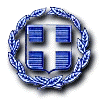 ΕΛΛΗΝΙΚΗ ΔΗΜΟΚΡΑΤΙΑ 	  	          Τίτλος μελέτης : ΠΡΟΜΗΘΕΙΑ ΥΛΙΚΩΝ ΦΩΤΕΙΝΩΝ  ΔΗΜΟΣ ΔΡΑΜΑΣ                                                                           ΔΙΑΚΟΣΜΗΣΕΩΝΔΙΕΥΘΥΝΣΗ ΤΕΧΝΙΚΩΝ ΥΠΗΡΕΣΙΩΝ                                      ΤΜΗΜΑ Η/Μ ΕΡΓΩΝ				         Ταχ. Δ/νση : Βερμίου 2 και 1ης Ιουλίου                                      Ταχ. Κώδ. : 66133                                                                  Πληροφορίες :  Β. Σπανίδης                                                Τηλ. : 2521350658e-mail: bspan@dimosdramas.gr                             ΕΝΤΥΠΟ ΟΙΚΟΝΟΜΙΚΗΣ ΠΡΟΣΦΟΡΑΣΔΡΑΜΑ ……../……../2022Ο/Η ΠΡΟΣΦΕΡΩΝ(ΣΦΡΑΓΙΔΑ –ΥΠΟΓΡΑΦΗ/ΕΣ)Προϋπολογισμός για την εορταστική διακόσμηση Δήμου ΔράμαςΠροϋπολογισμός για την εορταστική διακόσμηση Δήμου ΔράμαςΠροϋπολογισμός για την εορταστική διακόσμηση Δήμου ΔράμαςΠροϋπολογισμός για την εορταστική διακόσμηση Δήμου ΔράμαςΠροϋπολογισμός για την εορταστική διακόσμηση Δήμου ΔράμαςΠροϋπολογισμός για την εορταστική διακόσμηση Δήμου ΔράμαςΠροϋπολογισμός για την εορταστική διακόσμηση Δήμου ΔράμαςΠροϋπολογισμός για την εορταστική διακόσμηση Δήμου ΔράμαςΑ/ΑΕίδος/περιγραφήΠοσότηταΤιμήΑξίαΦ.Π.Α 24%Συνολική Αξία1δισδιάστατο (2D) διακοσμητικό επιστύλιο με μεταλλικά στοιχεία (ΠΑΠΑΝΔΡΕΟΥ & ΜΕΓ. ΑΛΕΞΑΝΔΡΟΥ)362δισδιάστατο (2D) διακοσμητικό επιστύλιο με μεταλλικά στοιχεία (ΛΑΜΠΡΙΑΝΙΔΗ)153Διακοσμητικό επιστύλιο εορταστική μπάλα (ΑΓΙΑ ΒΑΡΒΑΡΑ)84Διακοσμητικό επιστύλιο  κορυφής αστέρι (ΖΕΡΒΟΥ & ΑΡΜΕΝ)205Εναέρια γιρλάντα δρόμου με αστέρια (ΣΜΥΡΝΗΣ)26Εναέρια γιρλάντα δρόμου «αστέρι με φωτεινό ίχνος» (ΒΕΝΙΖΕΛΟΥ)27Φιγούρα 3D Άγιος Βασίλης με κάθισμα18Φιγούρα 3D αρκούδος με κάθισμα19Φιγούρα 3D χιονάνθρωπος με κάθισμα110Δισδιάστατη (2D) μεταλλική πύλη σε σχήμα δώρου811Μεταλλικά στολίδια Ελαφάκι για την διακόσμηση φυσικού δένδρου πλατείας.512Μεταλλικά στολίδια πρόσωπο ελαφάκι για την διακόσμηση φυσικού δένδρου πλατείας.513Μεταλλικά στολίδια κουτί δώρου για την διακόσμηση φυσικού δένδρου πλατείας.514Μεταλλικά στολίδια κύκλος για την διακόσμηση φυσικού δένδρου πλατείας.515Μεταλλικά στολίδια ταρανδάκι για την διακόσμηση φυσικού δένδρου πλατείας.516Επεκτεινόμενο κορδόνι (φωτιστική γιρλάντα) 10 μέτρων με 80 led μίνι λυχνίες 220-240V6017Φις τάσεως – τροφοδοτικό φωτιστικής γιρλάντας/ψείρας618Σετ Επεκτεινόμενο κορδόνι 5 μέτρων με 40 LED μίνι λυχνίες με οπτικό εφέ RGB 230 V 18019Εργασίες επισκευής  της πύλης στην είσοδο της Ονειρούπολης120Εργασίες επισκευής δένδρου στο πάρκο121Προβολέας LED 200W σε μαύρο χρώμα  4000Κ με δείκτη στεγανότητας IP651022Προβολέας RGB 50W10 ΓΕΝΙΚΟ ΣΥΝΟΛΟ